Стартовал третий цикл проекта «Билет в будущее»С июля начала работу обновленная платформа проекта по ранней профориентации учащихся 6 – 11 классов общеобразовательных организаций «Билет в будущее», который реализуется в рамках нацпроекта «Образование» с 2018 года. «Билет в будущее» помогает подросткам осознанно выбрать профессиональную траекторию.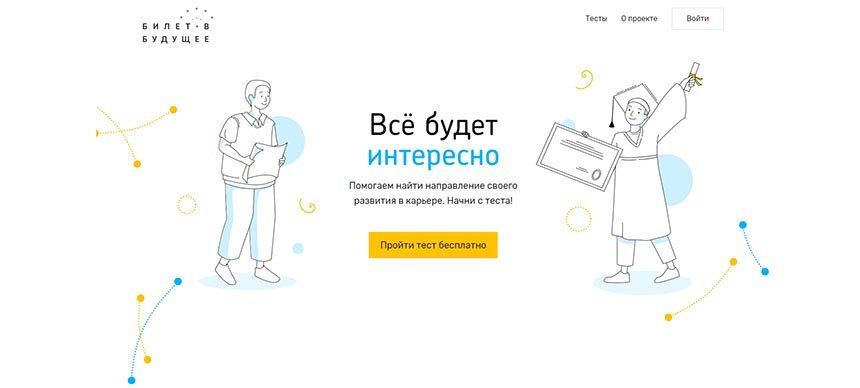 Фото: скрин с сайта bilet.worldskills.ruПроект состоит из трех этапов:онлайн-диагностики,профориентационных мероприятий,индивидуальных рекомендаций, которые участники получают по итогу прохождения проф. проб. В этом году часть профориентационных мероприятий пройдет в онлайн-формате. - Ситуация внесла свои коррективы, и уже с конца июля мы запускаем профориентационные мероприятия в формате онлайн. Мы смогли вместе с экспертным сообществом перевести профессиональные пробы с наставниками проекта в дистанционный формат, где  учащиеся 6–11-х классов из самых разных уголков страны смогут погрузиться в реальную профессиональную деятельность по разным компетенциям, – рассказала директор департамента по реализации проектов развития детей и молодежи Союза «Молодые профессионалы (Ворлдскиллс Россия)» Евгения Кожевникова. – Особенностью проекта в текущем году стала свободная регистрация детей и родителей. Многие уже активно заходят на платформу и регистрируются. Мы надеемся, что такой подход позволит подключить родителей к процессу профессионального самоопределения детей. Сверхзадача проекта «Билет в будущее»  – научить правильно оценивать ресурсы и делать осознанный выбор.  - Невозможно сейчас спланировать карьеру и идти по ней в течение всей жизни – придется регулярно корректировать траекторию профессионального развития, исходя из сложившихся факторов. Придется научиться работать с выбором регулярно. Если раньше помочь с выбором могли центры профориентации, родители,  то сейчас ребятам нужно самим принимать решение, и, к сожалению, в очень юном возрасте, – подчеркнул генеральный директор Союза «Молодые профессионалы (Ворлдскиллс Россия)» Роберт Уразов. –  Проект нацелен на то, чтобы через определенную механику научить ребенка это делать. В каждой профессии есть свое суперсвойство. В нашем движении Ворлдскиллс есть ребята-чемпионы, которые стали лучшими в своей профессии, фактически стали супергероями. Современный мир предоставляет каждому ребенку бесчисленное количество возможностей реализовать себя в чем-то уникальном. Проект “Билет в будущее” – возможность найти  свою суперсилу и стать суперпрофессионалом.Онлайн-диагностика на платформе проекта и профессиональные пробы в онлайн-формате будут доступны во всех уголках страны. Стать участником «Билета в будущее» может любой школьник с 6-го по 11-й класс. Родителю и ребенку нужно будет пройти регистрацию на Платформе проекта https://bilet.worldskills.ru/, где у каждого будет свой личный кабинет, в котором будут отражаться результаты участия. Регистрация необходима для сохранения цифрового профиля и выбора практических мероприятий.Все тесты и онлайн-курсы сделаны в легком игровом формате. Каждый участник сможет сам определить, что выбрать и сколько этапов пройти.Если появилось желание попробовать себя в чем-то новом, участвовать в проекте можно несколько раз.Проследить за развитием проекта  «Билет в будущее» можно на страницах https://www.instagram.com/biletvbuduschee/ - instagram https://ok.ru/biletvbuduschee - одноклассники https://www.youtube.com/channel/UC64sfTkcJrrQ0JQSy_8Xqyw - youtube